阿肯色州中小学教育部 (DESE)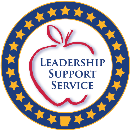 家庭语言使用情况调查家庭语言使用情况调查由阿肯色州学校最初录取的所有学生填写。 感谢您在家庭语言使用情况 调查中提供的信息。如果您对此表格或有关您孩子的学校提供的服务有任何疑问，请与您孩子的学校联系。   学区注意事项：此表格有多个语言版本，请访问网址 http://www.arkansased.gov/divisions/learning-services/english-learners 进行查看，第 1-6 题的答案中包括非英语语言，表明需要进行英语语言能力测试。  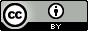 这项名为“阿肯色州教育部 (ADE) 的家庭语言调查”工作是由 公共教育总监办公室 (OSPI)的“OSPI 家庭语言调查”衍生而来，根据 知识共享许可协议 (CC BY) 的要求使用。“阿肯色州教育部 (ADE) 的家庭语言调查”是由阿肯色州教育部英语学习者部门根据 CC BY 授权。学生姓名：学生姓名：年级：日期：		学校：学生州立身份证号码：性别：出生日期：家长/监护人姓名：                                             家长/监护人姓名：                                             家长/监护人签名：家长/监护人签名：有权获得翻译及口译服务请注明您的首选语言，以便我们在您需要时免费为您提供口译员和翻译文件。所有家长都有权以他们懂得的语言获取有关其小孩教育的信息。
a) 您更希望用哪种语言与学校进行书面沟通？__________________________________ b) 您更希望用哪种语言与学校工作人员交谈？     __________________________________所有家长都有权以他们懂得的语言获取有关其小孩教育的信息。
a) 您更希望用哪种语言与学校进行书面沟通？__________________________________ b) 您更希望用哪种语言与学校工作人员交谈？     __________________________________所有家长都有权以他们懂得的语言获取有关其小孩教育的信息。
a) 您更希望用哪种语言与学校进行书面沟通？__________________________________ b) 您更希望用哪种语言与学校工作人员交谈？     __________________________________语言发展支持资格有关学生语言使用情况的信息可以帮助我们确定哪些学生有资格延长培养时间，以发展必要的语言技能，从而取得学业进步。学生可能需要参加测试，以确定是否需要语言支持。您的家庭使用哪种语言？      _______________________________________您的孩子首先学习的是哪种语言？__________________________________您的孩子在家里最常用的是哪种语言？__________________________________您的家人在家里最常用的是哪种语言？      __________________________________ 成年人在家里相互交谈时最常用的是哪种语言？     ____________________________________您的家庭使用哪种语言？      _______________________________________您的孩子首先学习的是哪种语言？__________________________________您的孩子在家里最常用的是哪种语言？__________________________________您的家人在家里最常用的是哪种语言？      __________________________________ 成年人在家里相互交谈时最常用的是哪种语言？     ____________________________________您的家庭使用哪种语言？      _______________________________________您的孩子首先学习的是哪种语言？__________________________________您的孩子在家里最常用的是哪种语言？__________________________________您的家人在家里最常用的是哪种语言？      __________________________________ 成年人在家里相互交谈时最常用的是哪种语言？     ____________________________________教育背景 有关您孩子的出生国家和教育背景的回答，可以帮助我们了解您的孩子入学时所具备的知识和技能。此表格并非用于确定学生的合法移民身份。您的孩子是在哪里出生的？___________________
您的孩子首次就读美国学校的日期为（50 个州，哥伦比亚特区）？（幼儿园 — 12年级）   
     _______________________
     年……月……日您的孩子是否曾在波多黎各上学？_______您的孩子是在哪里出生的？___________________
您的孩子首次就读美国学校的日期为（50 个州，哥伦比亚特区）？（幼儿园 — 12年级）   
     _______________________
     年……月……日您的孩子是否曾在波多黎各上学？_______您的孩子是在哪里出生的？___________________
您的孩子首次就读美国学校的日期为（50 个州，哥伦比亚特区）？（幼儿园 — 12年级）   
     _______________________
     年……月……日您的孩子是否曾在波多黎各上学？_______